Les régions de France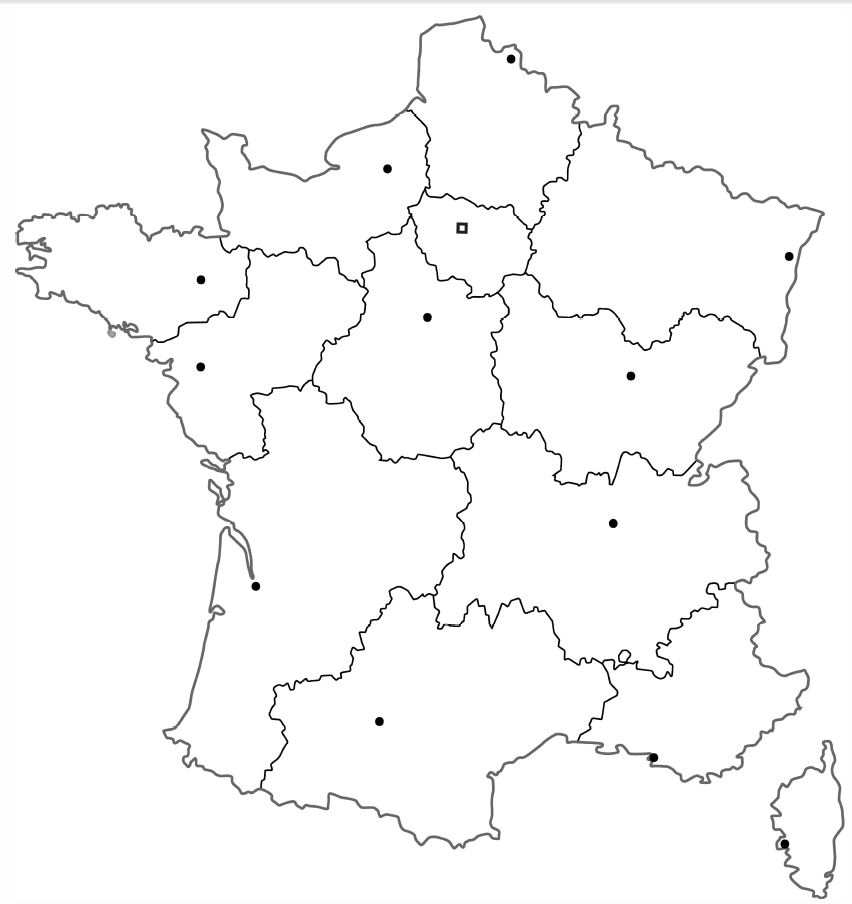 16112712381349510